Relaunch of the Warmley Park Newsletter8th September 2023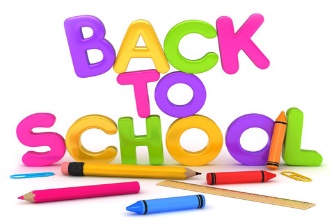 We hope that everyone had a happy and healthy summer. In our parent/carer survey that we did before the summer holidays we had some feedback that you would like to have a newsletter again so here we are! This will be a fortnightly newsletter but please let us know if there is anything you would like us to include.Welcome to new learners:Thomas- LadybirdsLogan- LadybirdsAmalie- LadybirdsSienna- BayJazmine- Juniper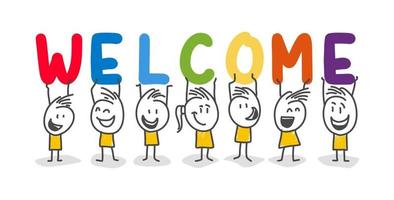 Avial- JuniperAurora- JuniperIsla-Rae- Sage                                                               Oakley- SageGreta- OreganoAngus- VerbenaChristopher- ChamomileChloe- ChiveHarry- ChiveIulian- ChiveJames- TarragonAlfie- HeliganHarrison- KewHettie- KewJack- Rosemoor Sienna- TrescoKaja- TrescoAnd welcome to our new staff:Heather- Ladybirds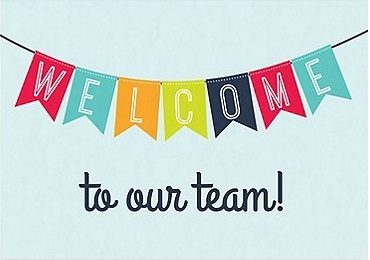 Hayley- JuniperAnastasia- Sage                                               Claire- OreganoKelly- VerbenaRobyn- MintMartin- TarragonIsaac- ThymeFuchsia- ThymeA reminder of who is who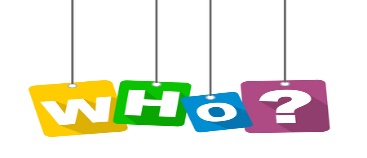 Georgia Snary- SENCODemelza Warrener- Head of Early Years and Key Stage 1Emma Saunders- Head of Key Stage 2 and 3, Literacy LeadKris Tavender- Acting Head of Key Stage 4 and College, Community and Work Experience LeadRussell Walker- Positive Behaviour LeadMike Tindall- Computing and Online Safety LeadLisa Parker- HeadteacherMarian Lovell- Acting Deputy HeadteacherShaun Payne- Family Support WorkerJo Vile- Medical OfficerSafeguardingOur Designated Safeguarding Leads are Lisa Parker, Marian Lovell, Shaun Payne and Georgia Snary. If you have a safeguarding concern please contact us. Further information is available in our Safeguarding Policy on our website. Inset Training DaysOn 1st and 4th September we had 2 days of training and preparation for the new academic year. This included Safeguarding updates for all staff, First Aid training, expectations for classroom organisation and capable environments, Emergency Medication training and information for transition of pupils to new classes. Meet the TeamIt was great to see so many families coming in for Meet the Team on Wednesday. We hope that you found the time useful. Teachers will be sending out timetables and termly overviews. 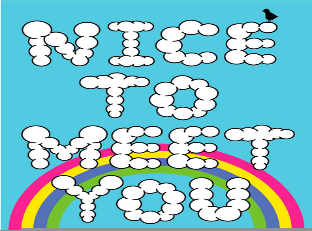 Building workOver the summer holidays work took place to refurbish our staff room to create an additional classroom to meet the increasing demand on places at Warmley Park. We had 3 other offices/ rooms converted into smaller staff rooms. EarwigWe are moving to a more dynamic online platform for recording learning that will replace Seesaw. We have taken this decision as it links to EHCP and IEP targets enabling greater consistency of assessment and evidence of learning. Parents and carers will be invited in for some sessions to explain what Earwig is and how they can log on. Dates and events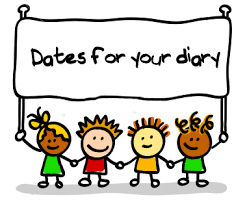 Warmley Park School HoursA reminder that school and college start at 8:55 and finish at 3:15. If you wish to take your child out of school please an Absence Request Form in advance. If your child is unwell and not attending school please leave a message on 01454 867272 and select option 1.Lunchtime club- ChessFollowing a request from one of our Key Stage 2 pupils, Archie, we are setting up a lunchtime Chess club. If anyone has any Chess sets that they no longer need we would be very grateful for them.Lisa and the WPSC teamFriday 29th SeptemberEarly Years and Key Stage 1 stay and play morningFriday 29th SeptemberMacMillan Coffee Morning- all welcome2nd- 6th OctoberHarvest Celebration- Bread week. Details to follow, we would love families to come in to make, bake and share bread with us. Friday 20th OctoberEnd of termlet 1Monday 30th October Start of termlet 2Monday 30th OctoberIEP sent home to parentsWeek beginning 30th OctoberIEP meetings and Earwig launch for parents14th November School photographs7th DecemberCarols by Candlelight (evening, time to follow)12th DecemberWinter Festival of LightFriday 15th DecemberEnd of termlet 2